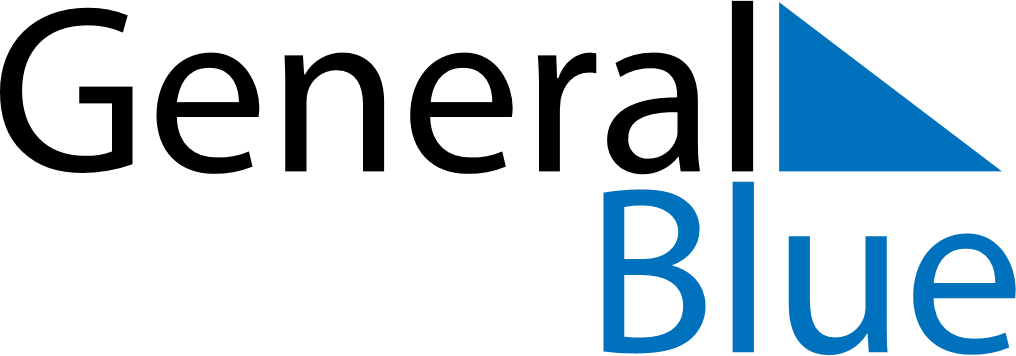 April 2030April 2030April 2030April 2030April 2030April 2030AngolaAngolaAngolaAngolaAngolaAngolaSundayMondayTuesdayWednesdayThursdayFridaySaturday123456Peace Day7891011121314151617181920Good Friday21222324252627Easter Sunday282930NOTES